АДМИНИСТРАЦИЯ СЕЛЬСКОГО ПОСЕЛЕНИЯ БОРИНСКИЙ СЕЛЬСОВЕТ ЛИПЕЦКОГО  МУНИЦИПАЛЬНОГО РАЙОНАЛИПЕЦКОЙ ОБЛАСТИ П О С Т А Н О В Л Е Н И Е 15.07.2022г.                                                                                          № 83Об утверждении Положения о порядке формирования, ведения и обязательного опубликованияперечня муниципального имущества, предназначенного для передачиво владение и (или) в пользование субъектам малого и среднегопредпринимательства и организациям, образующим инфраструктуру поддержки субъектов малого и среднего предпринимательства. В целях приведения нормативных правовых актов в соответствие с действующим законодательством, руководствуясь статьей 18 Федерального закона от 24.07.2007 № 209-ФЗ "О развитии малого и среднего предпринимательства в Российской Федерации", администрация сельского поселения Боринский сельсовет Липецкого муниципального района Липецкой областиПОСТАНОВЛЯЕТ:	1. Утвердить 	Положение о порядке формирования, ведения и обязательного опубликования перечня муниципального имущества, предназначенного для передачи во владение и (или) в пользование субъектам малого и среднего предпринимательства и организациям, образующим инфраструктуру поддержки субъектов малого и среднего предпринимательства, согласно приложению к настоящему постановлению.2. Разместить настоящее постановление на официальном сайте сельского поселения Боринский сельсовет Липецкого муниципального района Липецкой области  в информационно-телекоммуникационной сети "Интернет".3. Настоящее постановление вступает в силу со дня его официального обнародования.И.о.главы администрациисельского поселения Боринский  сельсовет Липецкого муниципального района                                      Н.С. БунееваПриложение к постановлению администрациисельского поселения Боринский  сельсовет Липецкого муниципального района Липецкой областиот 15.07.2022года  № 83Положение«О порядке формирования, ведения и обязательного опубликования перечня муниципального имущества, предназначенного для передачи во владение и (или) в пользование субъектам малого и среднего предпринимательства и организациям, образующим инфраструктуру поддержки субъектов малого и среднего предпринимательства»1. Настоящее Положение устанавливает порядок формирования, ведения (в том числе ежегодного дополнения) и обязательного опубликования перечнямуниципального имущества (за исключением земельных участков), свободного от прав третьих лиц (за исключением имущественных прав субъектов малого и среднего предпринимательства), предусмотренного частью 4 статьи 18 Федерального закона "О развитии малого и среднего предпринимательства в Российской Федерации" (далее соответственно - муниципальное имущество, перечень), в целях предоставления муниципального имущества во владение и (или) в пользование на долгосрочной основе субъектам малого и среднего предпринимательства и организациям, образующим инфраструктуру поддержки субъектов малого и среднего предпринимательства.2. В перечень вносятся сведения о муниципальном имуществе, входящем в состав муниципальной казны администрации сельского поселения Боринский сельсовет Липецкого муниципального района, соответствующем следующим критериям:а) муниципальное имущество свободно от прав третьих лиц (за исключением имущественных прав субъектов малого и среднего предпринимательства);б) муниципальное имущество не ограничено в обороте;в) муниципальное имущество не является объектом религиозного назначения;г) муниципальное имущество не является объектом незавершенного строительства;д) в отношении муниципального имущества не принято постановление администрации сельского поселения Боринский сельсовет Липецкого муниципального района Липецкой области о предоставлении его иным лицам;е) муниципальное имущество не включено в прогнозный план (программу) приватизации имущества, находящегося в собственности муниципального образования;ж) муниципальное имущество не признано аварийным и подлежащим сносу или реконструкции.3. Внесение сведений о муниципальном имуществе в перечень (в том числе ежегодное дополнение), а также исключение сведений о муниципальном имуществе из перечня осуществляются постановлением администрации сельского поселения Боринский сельсовет Липецкого муниципального района Липецкой области об утверждении перечня или о внесении в него изменений на основе предложений структурных подразделений администрации муниципального района, организаций, выражающих интересы субъектов малого и среднего предпринимательства, а также субъектов малого и среднего предпринимательства.	Предоставленные предложения должны содержать обоснование целесообразности включения (исключения) объектов муниципальной собственности в перечень муниципального имущества с указанием характеристики объектов (наименование, местонахождение объекта, площадь, назначение и т.п.) и видов деятельности, осуществляемых субъектами малого и среднего предпринимательства.4. Рассмотрение предложения, указанного в пункте 3 настоящего Положения, осуществляется администрацией сельского поселения Боринский сельсовет Липецкого муниципального района в течение 30 календарных дней со дня его поступления. По результатам рассмотрения предложения принимается одно из следующих решений:а) о включении сведений о муниципальном имуществе, в отношении которого поступило предложение, в перечень с учетом критериев, установленных 2 настоящего Положения;б) об исключении сведений о муниципальном имуществе, в отношении которого поступило предложение, из перечня с учетом положений пунктов 6 и 7 настоящего Положения;в) об отказе в учете предложения.5. В случае принятия решения об отказе в учете предложения, указанного в пункте 3 настоящего Положения, лицу, представившему предложение, направляется мотивированный ответ о невозможности включения сведений о муниципальном имуществе в перечень или исключения сведений о муниципальном имуществе из перечня.6. Администрация сельского поселения Боринский сельсовет Липецкого муниципального района вправе исключить сведения о муниципальном имуществе из перечня, если в течение 2-х лет со дня включения сведений о муниципальном имуществе в перечень в отношении такого имущества от субъектов малого и среднего предпринимательства или организаций, образующих инфраструктуру поддержки субъектов малого и среднего предпринимательства, не поступило:а) ни одной заявки на участие в аукционе (конкурсе) на право заключения договора, предусматривающего переход прав владения и (или) пользования в отношении муниципального имущества;б) ни одного заявления о предоставлении муниципального имущества, в отношении которого заключение указанного договора может быть осуществлено без проведения аукциона (конкурса) в случаях, предусмотренных Федеральным законом "О защите конкуренции".7. Сведения о муниципальном имуществе исключаются из перечня в одном из следующих случаев:а) в отношении муниципального имущества в установленном законодательством Российской Федерации порядке принято постановление администрации сельского поселения Боринский сельсовет Липецкого муниципального района Липецкой области о его использовании для муниципальных нужд либо для иных целей;б) право муниципальной собственности на имущество прекращено по решению суда или в ином установленном законом порядке.	8. Сведения о муниципальном имуществе должны содержать:- адрес (местоположение) объекта;- индивидуальные характеристики (наименование имущества, год постройки, этажность  и т.п.);- общая площадь.9. Ведение перечня осуществляется администрацией сельского поселения Боринский сельсовет Липецкого муниципального района в электронном виде и на бумажном носителепутем внесения и исключения сведений об имуществе по форме согласно приложению к настоящему Положению.10. Перечень и внесенные в него изменения подлежат:а) обязательному обнародованию - в течение 10 рабочих дней со дня утверждения;б) размещению на официальном сайте администрации сельского поселения Боринский сельсовет Липецкого муниципального района Липецкой области в информационно-телекоммуникационной сети "Интернет" в течение 3-х рабочих дней со дня утверждения.Приложение к постановлению администрациисельского поселения Боринский  сельсовет Липецкого муниципального района Липецкой областиот  15.07.2022 года  № 83ПереченьМуниципального имущества, предназначенного для передачи во владение и (или) пользование субъектам малого и среднего предпринимательства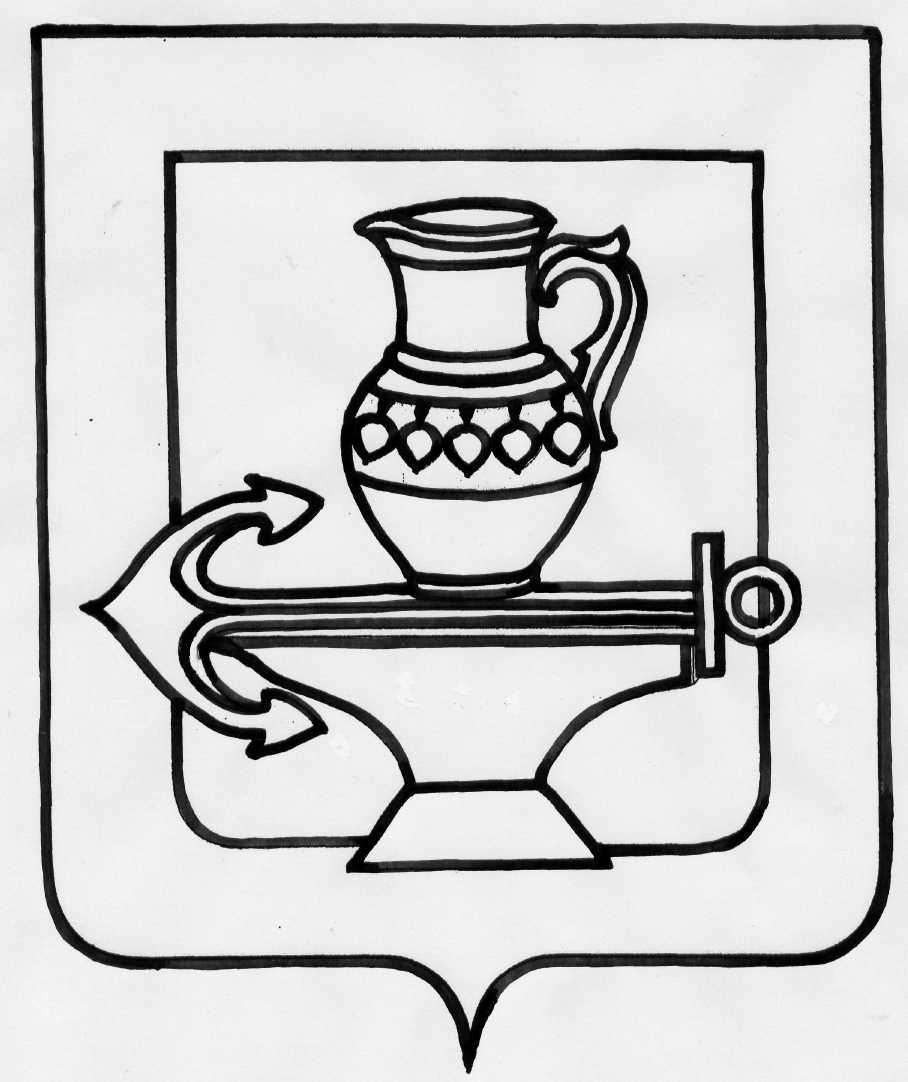 № п/пНаименование имущества и его местонахождение, год постройки.ПлощадьАрендатор ОГРН ИННСрок действия договора с____по____1.Россия,   Липецкая область, Липецкий район,  с.Боринское, ул. Салтыкова-Щедрина, дом 25 помещение 1,Год постройки - 197582,7ООО «Орион»11148130009834813804735с 09.11.2021г. по 09.10.2022г.2.Россия,Липецкая область,Липецкий район,с. Боринское, ул.Дзержинского, дом 2,Год постройки - 1960684,0ООО «Промфторресурс»10948130009744813012810ООО «Кварц»11848270097844825130978ООО «Дагс»11248130006634813024573ООО «Полигон»10948130007214813012546ООО «АБЗ Боринское»11848270096414813029170с 09.03.2022г.по 09.02.2023г.с 15.03.2022г.по15.02.2023г.с 15.03.2022г.по 15.02.2023г.с 15.03.2022г.по 15.02.2023г.с 06.04.2022г.по 06.03.2023г.